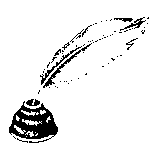 Precepts & Quotations
3-“Everybody is gifted, but most people never open their package.” – Eleanor Roosevelt 3-“Success is going from failure to failure without loss of enthusiasm.” – Winston Churchill2-“You don’t have to attend every argument you’re invited to.” – George Manning3-“What lies behind us and what lies before us are tiny compared to what lies within us.”-Oliver Wendell Holmes3-“Everybody thinks about changing humanity, but nobody thinks about changing himself.”-Leo Tolstoy2-“If you don't think every day is a good one, try missing one.” -Will Rogers2-“To hold a grudge is like being stung to death by one bee.” -Abraham Lincoln3-“Money will buy a fine dog but only kindness will make him wag his tail.” –Will Rogers2-“Give us the serenity to accept what cannot be changed.  Give us the courage to change what can be changed.  Give us the wisdom to know the difference between the two.” -St. Francis of  Assisi2-“You gotta be careful if you don't know where you are going, otherwise you might not get there.” -Yogi Berra3-“Failure is simply the opportunity to begin again more intelligently.” -Henry Ford3-“The empty bag cannot stand upright.” -Henry Ford3-“When I do good, I feel good...When I do bad, I feel bad.  That's my religion.” -Abe Lincoln2-“Courage does not always roar.  Sometimes it is a quiet voice in the night saying, I'll try again tomorrow.” -Golda Meier3-”Being kind is usually more important than being right.” -Eleanor Roosevelt3-“If you tell the truth, you won't have to remember anything.” -Mark Twain3-“If you think you can, you can.  If you think you can't, you're right.” -Vince Lombardi3-“Respect for others guides our manners; respect for ourselves guides our morals.” -William James1-“If you're all wrapped up in yourself you are overdressed.” -Mark Twain3-“The art of being wise is to know what to overlook.” -Abraham Lincoln2-“Keep your eyes wide open before marriage and half shut afterward.” -Benjamin Franklin1-“Never believe that a few caring people cannot change the world...for indeed they are the only ones who ever have.” -Eleanor Roosevelt3-“If the world is kicking you in the rear you are still in front” – Lou Holz1-“It is the mark of a learned man to be able to entertain a thought without accepting it.” -Aristotle4-”Kindness is the language the deaf can hear and the blind can see.” -Helen Keller2-”Things turn out best for the people who make the best out of the ways things turn out.” -Will Rogers2-“The greatest discovery of our generation is that human beings can alter their lives by altering their attitudes of mind – as you think, so should you be.” -William James1-“When you do all the talking, you only learn what you already know.” -Will Rogers3-“You cannot plow a field by turning it over in your mind.” -Theodore Roosevelt3-“People who fight fire with fire usually end up with ashes.”- Mark Twain3-“An eye for an eye makes the whole world blind.” –Gandhi1-“Light travels faster than sound. That is why some people appear bright… before they speak.” –Thomas Edison3-“Following the course of least resistance makes crooked rivers and crooked men.” -Abraham Lincoln1-“Better to be silent and be thought a fool than to speak and remove all doubt.” -Abraham Lincoln1-“To get what you've never had...you must do what you've never done.” -Eleanor Roosevelt3-“You must stand up for something or you will fall down for anything.” -Mark Twain1-“People are like tea bags.  You don't know what they are made of until you put them in hot water.” -George Manning1-“See everything, accept a lot, and change a little.” -Pope John Paul4-“Learn as if you were to live forever...live as if you were to die tomorrow.” –Gandhi4-“Education is what remains after the lessons have been forgotten.”—John Dewey3-“Education is not the filling of a pail, but the lighting of a fire.”—William Butler Yeats2-“The meaning of life is to give meaning to life.” – Mike Campbell1-“You are meant to write when time stands still when you do“ – George Manning1-“The three choices of life are give up, give in, or give it all you’ve got.” – Theodore Roosevelt3-“Tenacity is easier when you have no choice.” – George Manning1-"Life is what you make it . . . always was, always will be." -- Anna Mary "Grandma" Moses2-"We are defined not by life's trials and imperfect moments, but by how we react to them." -- Jenny Lawson3-"Oh Lord, help me to be pure . . . just not yet." -- Saint Augustine2-"I fear the day will come when technology will surpass human interaction . . . the world will have a generation of idiots." -- Albert Einstein4-"If you can't change the people around you . . . change the people you are around." -- Will Rogers4-"A little danger every day . . . a lot of love every night." -- The Young Racers4-"Don't take yourself too seriously . . . no one else does." -- Fortun Kuki1-"We live our lives three ways: how we remember them; what we tell others; what really happened." -- J.R. Moehringer3-"Love your enemy . . . it will drive him nuts." -- Yogi Berra1-"I have three resolutions: make war on my vices; keep peace in the family; do good work with dear friends." – George Manning2-"If you are feeling crazy, remember . . . Moses was a basket case too." -- George Manning3-“Philosophy is well acquainted with my better self, and always wanting to get us together” – Tom Morris2-“I’m an optimist……I don’t know where I’m going, but I’m on my way!” – Carl Sandberg3-“Evening news is when they begin with ‘good evening’ and then proceed to tell you why it isn’t” – Johnny Safrit2-“The secret to living well and long is: eat half, walk double, laugh triple, and love without measure” – Tibetan Proverb3-“The good life is the one inspired by love and guided by knowledge” – Bertrand Russell1-“What did 6 say to 10 after he heard  7,8,9 …..you’re next!” George Manning4-“A mind stretched by a new idea never returns to its original dimension” – Oliver Wendell Holmes, Jr.1-“Some minds are like concrete, thoroughly mixed up and permanently set” – local contractor3-“When it comes to chocolate…… resistance is futile” – Jenny Lawson1-“Be yourself…. everyone else is taken” – Mark Twain1-“Populus plurimus maximus es….. people matter most” – Pete Vigue1-“EQ measurement – reading the mind in the eyes test (revised edition)” – George Manning3-“To lead is to serve; to serve is to live.” – Winston Churchill2-“Live life like someone left the gate open.” – Heather Gray3-“My housekeeping style can best be described as, “There seems to have been a struggle.”” – Anonymous3-“The soul doesn’t think without a picture.” – Aristotle2-“Well, aren’t you a little ray of pitch black.” – Anonymous2-“I don’t think I get enough credit for the fact I do all of this unmedicated.” – Heather Gray3-“Pray as if everything depends upon God… work as if everything depends upon you.” – Thomas Aquinas3-“You can’t please everybody… you’re not a pizza.” – George Manning3-“Show up and do your best, help other people, make your life your master piece.” – John Wooden2-“The shorter, the plainer, the better.” – Beatrix Potter3-“I used to be snow white… but I drifted.” – Snow White4-"Three principles for right living are:  1. know the truth; 2. Do unto others as you would have them do unto you; 3.Live free or die." -New Hampshire Farmer3-“Good judgment comes from experience and a lot of that comes from bad judgment.” – Old Farmer’s Almanac3-“Experience is a wonderful thing… it enables you to recognize a mistake when you make it again.” – Johnny Safrit 3-“My left brain can’t communicate the feelings of my right brain.” – John Zinser1-“Those who were seen dancing were thought to be insane by those who could not hear the music.” – Fredrick Nietzsche 3-“Oh God, if there is a God, please save my soul, if there is a soul.” – Agnostic Prayer2-“There is a crack in everything; that’s how the light gets in.” – Leonard Cohen1-"After biology, the three determinants of a human life are: 1. What you tell yourself that you believe; 2. The people you are around; and 3. The books you read." -George Manning2-“Almost everything will work again, if you unplug it a few minutes.” – Microsoft technician1-“You can have everything in life that you want if you just help enough people get what they want.” Zig Ziglar 4-“The best two things in the world are the infinity of the universe and the intimacy of a close relationship.”  - Ling Xaio1-“A smart person knows what to say; a wise person knows when to say it.” – Kent Curtis2-“Everybody should be quiet near a little stream and listen.” – Mike Campbell3-“I have CDO, it’s like OCD but the letters are in alphabetical order, as they should be.” – Railroad Engineer2-“Synchronicity is a God wink.” – Jewish Rabbi2-“The more you weigh, the harder you are to kidnap.” – Mount Desert Bakery
1-“We become the average of our five best friends.” – George Manning2-“Before marrying someone, you should make them use a computer with a slow internet, just to see who they really are.” – Marriage Expert 1-“Home is the universal haven of the odd, dissenting and free… where they have to take you in.” – H. P. Lovecraft1-"Start by doing what is necessary; then do what is possible; and suddenly you will be doing the impossible." - St Francis of Assisi2-"The happiest people don't have the best of everything, they make the best of everything they have." -Abraham Lincoln3-"The voices in my head are not real, but they have some good ideas." -Nikola Tesla2-"No one can drive us crazy unless we give them the key." -Don Welti2-"May you roll up your trousers and whistle at all the pretty mermaids!" -Bob Hope3-"Wisdom is knowing what to do; virtue is doing it." -Kent Curtis3-"There are three rules for success: 1. Do your best; 2. Help others; 3. Make your life your masterpiece." -John Wooden2-"Life is not measured by the number of breaths we take, but by the moments that take our breath away." -Jane Dodson3-"The three keys to happiness are having someone to love, having something important to do, and counting your blessings." -George Manning3-"When all is said and done, there's usually more said than done." -Mark Twain3-"When in doubt, always do the loving thing." -George Manning4-"One of these statements is not true: 1. The two greatest things in the world are the infinity of the universe and the intimacy of a close relationship; 2. We become the average of our five best friends; 3. You don't have to attend every argument you are invited to; 4. Wisdom is knowing what to do, virtue is doing it;  5. Four out of three people struggle with math." -George ManningUpdated: 1/12/2022